PO HISTORISCHE FILM 
4 HAVO 2022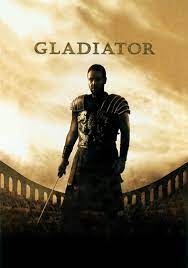 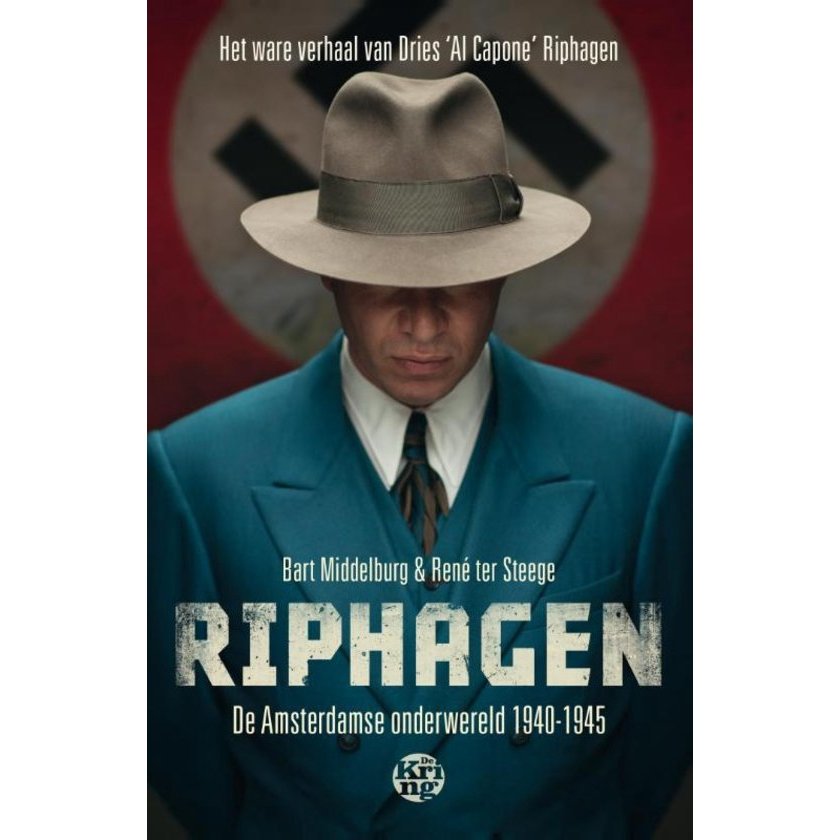 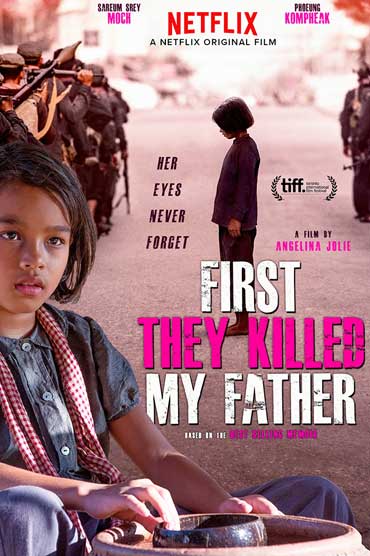 v 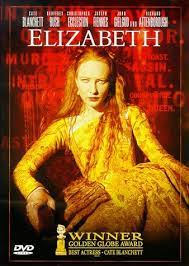 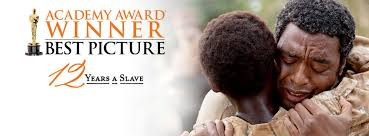 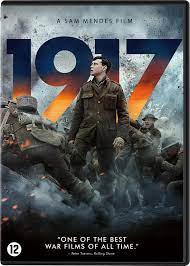 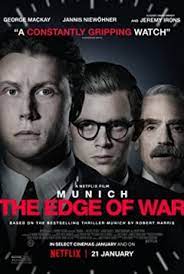 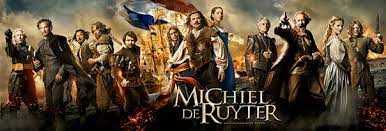 PO HISTORISCHE FILM 4 HAVOOns historisch besef wordt gedeeltelijk gevormd door het kijken naar historische speelfilms. Vaak spannend, ontroerend of bloedig, films kunnen de geschiedenis voor kijkers doen leven. Maar in hoeverre geven speelfilms een goed beeld van hoe het er in de geschiedenis werkelijk aan toe is gegaan? Deze vraag is het uitgangspunt voor de praktische opdracht. 
In groepjes van 2 of 3 personen ga je een historische speelfilm kijken en daar een verslag over schrijven, tevens doe je onderzoek naar de historische werkelijkheid van de film. De opdracht staat hieronder beschreven. Let wel: niet elke film is toelaatbaar voor deze opdracht. Kies een film uit de lijst of kies een andere film, maar laat deze wel eerst door je docent goedkeuren. (zie bijlage 1)DE OPDRACHT Kies een historische film. Kijk deze met je partner(s). Let op hoe de makers van de film de historische realiteit hebben uitgebeeld. Stel jezelf tijdens het kijken de volgende vragen en maak daar aantekeningen bij:Wat is de historische context van de film? Wordt daarnaar verwezen?Welke personen worden opgevoerd? Waarom?Welke gebeurtenissen komen aan bod? Wanneer?Hoe is het historische decor vormgegeven? Merk je iets van een bepaalde stellingname van de regisseur ten opzichte van het onderwerp?Na het bekijken van film schrijven jullie een recensie (zie bijlage 3). Noteer jaar van release, acteurs, regisseur, eventuele prijzen, of het een verfilming van een boek is en mogelijke andere interessante wetenswaardigheden. Verder geven jullie kort de verhaallijn weer (waar gaat de film over, personages, etc.). Jullie concluderen waarom deze film wel of niet aan te raden is. (ca. 350 woorden) In welk tijdvak past de film het beste en bij welk(e) kenmerkend aspect(en) uit dat tijdvak past de film het beste? Jullie geven een beschrijving van A) het tijdvak, B) de gekozen kenmerkende aspecten en C) leggen uit waarom jullie vinden dat de film bij dit tijdvak en deze kenmerkende aspecten passen (ca. 350 woorden) (zie bijlage 2).
Naar aanleiding van de film gaan jullie nu verder onderzoek doen naar de historische werkelijkheid waar de film op is gebaseerd. Dit doen jullie aan de hand van een hoofdvraag en een aantal deelvragen. De hoofdvraag is: “In hoeverre geeft de film de historische werkelijkheid weer?”. 
De deelvragen kunnen verschillen want die zijn meer toegespitst op de afzonderlijke films. Laat in dit stadium de vragen door de docent controleren. Voorbeelden van deelvragen: Hebben alle (hoofd)personages echt bestaan?  / hebben de gebeurtenissen in de film ook daadwerkelijk plaatsgevonden? / Is het decor kloppend met de tijd – welke aanpassingen zijn er gemaakt aan decor of locatie / Welke aanpassingen heeft de regisseur of scriptschrijver gemaakt en waarom? Zoek informatie, om antwoorden te vinden op de door jullie geformuleerde vragen. Denk aan: wikipedia (en zoek door op de voetnoten), je geschiedenisboek, artikelen van Internet, de filmencyclopedie, google scholar. Verdeel de deelvragen over de twee partners en noteer alle gegevens die je van belang vindt om je vraagstelling te beantwoorden. In dit gedeelte moet je ook naar de film verwijzen om vergelijkingen te maken (denk aan stills uit de film vergeleken met echte foto’s, of een scène uit de film vergelijken met een primaire bron). Let erop dat je het in je eigen woorden doet en geen plagiaat pleegt (ca. 1100 woorden).Als je klaar bent met je onderzoek breng je alles samen in een werkstuk dat uit de volgende onderdelen bestaat:voorkant en inhoudsopgave (met paginanummers en uitgeschreven deelvraagtitels)een inleiding waarin je duidelijk maakt wat je gaat doen, welke film je hebt gekeken en waarom jullie deze gekozen hebben. Ook benoem je hier al de hoofd- en deelvragen die jullie hebben geformuleerdde (verbeterde) recensie van de film die je al eerder had gemaaktde (verbeterde) koppeling van de film aan een tijdvak en kenmerkend(e) aspect(en)een beschrijving van de realiteit achter de film, in de vorm van de beantwoording van de deelvragen en de hoofdvraag – met verwijzingen naar de film die juist overeenkomsten of verschillen aantoneneen logisch hieruit voortvloeiende conclusie: in hoeverre geeft de bekeken film wel/niet een goed beeld van de realiteit erachter? kort verslag van jullie werkzaamheden, hoe je hebt samengewerkt (wie deed wat?).een overzicht van de bronnen die je hebt gebruikt; bronnenlijst.BeoordelingsmodelBIJLAGE 2. LIJST VAN TIJDVAKKEN EN KENMERKENDE ASPECTEN. Voor het plaatsen in de tijd van de gekozen film doe je onderzoek naar het tijdvak en inventariseer je welke kenmerkende aspecten gekoppeld kunnen worden aan de film en waaorm. Dit verwerk je in het eerste deel van het PO. 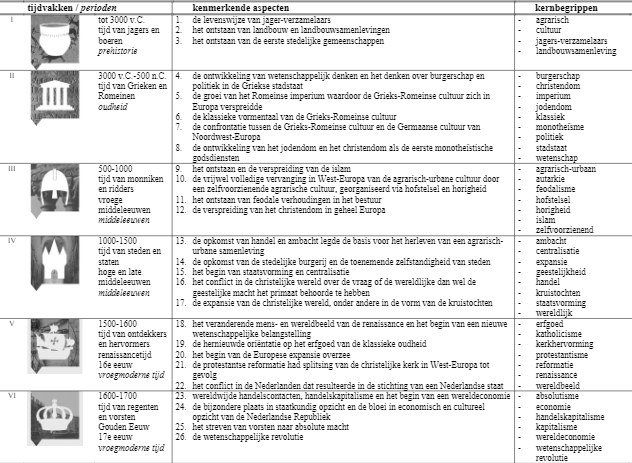 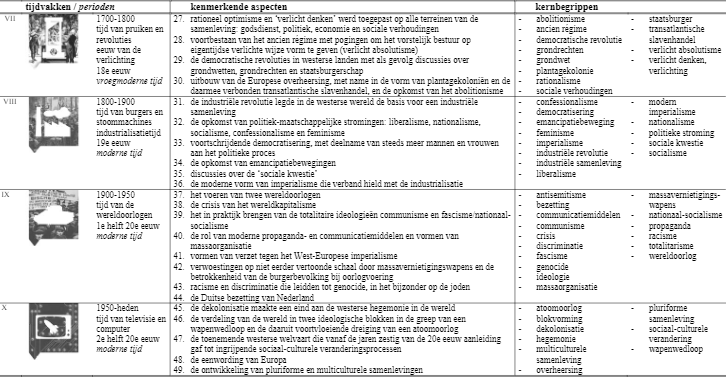 BIJLAGE 3 RECENSIE Inleiding:​ –          De titel, de naam van de “maker” (regisseur, acteurs) en wanneer het gemaakt is, opbrengsten / kosten / prijzen, etc​.​ –          Een beschrijving van de inhoud (max 75woorden). Noem de belangrijkste gebeurtenis in het verhaal en leg uit waarom die gebeurtenis zo belangrijk is. Kern:​ Beoordeling​ 
Het belangrijkste deel van de recensie is jouw eigen mening. Wat vond je er van? Hierbij let je op de techniek, originaliteit, inhoud en emotie.​ 
Techniek​ 
Dat betekent de vakbekwaamheid van de artiesten.​ Originaliteit​ 
Heeft de film iets nieuws gebracht? Of is het slechts een herhaling of aanpassing van iets bestaands?​ Inhoud​ 
Wat is eigenlijk de bedoeling van de regisseur/ film? Waarom heeft hij dit gemaakt? Wordt een bepaald thema of onderwerp aangekaart?​ Emotie​ 
Jouw gevoel staat hierin centraal. Heeft het stuk je aangegrepen? Kreeg je tranen in je ogen van die slotscène of deed het je helemaal niets? Vertel waarom wel of niet.​ ​ Slot:​ 
Het eindoordeel. Hierin geef je aan of je wat je gezien of gehoord hebt de moeite waard vond of juist niet. Dit kan zijn omdat je er wat van geleerd hebt. Ook kun je anderen aan- of juist afraden om naar de voorstelling of concert te gaan. Het kan ook zijn, dat het voor de ene doelgroep wel interessant is en voor de andere juist niet. Dit is de plek om dit soort dingen aan te geven.​ OnderdelenPuntenVoorkant en inhoudsopgave3Inleiding10Bespreking van de film / 
Koppeling tijdvak en KA 
(deze taken zijn verdeeld over de partners dus elke lln kan max 25 hiermee verdienen)25Uitwerking van de onderzoeksvragen30Conclusie15Verslag werkzaamheden (logboek) wie heeft wat gedaan6Bronnen6Individuele effort5Totaal100BIJLAGE 1. Filmlijst. Dikgedrukte films staan (15-3-2022) op NetflixGRIEKEN EN ROMEINEN (tijdvak2)
Cleopatra
Spartacus
The Gladiator
MIDDELEEUWEN
Kingdom of heaven
Joan of Arc
Robin Hood
The name of the Rose
BraveheartThe Outlaw KingThe King
16e EEUW
Kenau
Luther
Conquest of Paradise
Elizabeth
The other Boleyn girl
Nova Zembla
17e EEUW en 18e EEUWGirl with a pearl earring
Cromwell
Marie Antoinette
Michiel de Ruyter 
19e EEUW
Publieke werken
DaensLincoln12 years a slave
Free state of JonesGlory

WOI1917
No man’s land
The Legions (Pools)
WarhorseSarajevo
All quiet on the western front
Legends of the fall
Lawrence of ArabiaInterbellum
Public EnemiesWOII
Munchen; im angesicht des Krieges
Riphagen (nls)
Slag om de Schelde (nls)Bankier van het verzet (nls)
Operation Finale
The Pianist
SobiborEnemy at the gates
Der Untergang
Das Boot Saving Private Ryan
Schindler’s ListUnbrokenHacksaw RidgeDarkest Hour20ste eeuw na woIIDas schweigende klassenzimmerDe OostCharlie Wilsons War 
Mudbound(VIETNAM)
The killing fields (Cambodja) 
Platoon
Apocalypse Now (redux)
Full Metal Jacket
Goodmorning Vietnam
First they killed my father (Cambodja)(AFRIKA)
Hotel RwandaThe Siege at Jadotville
Shooting Dogs(AMERICA)
JFK
Nixon
The fog of warThe help (burgerrechten)Malcolm X (burgerrechten)
